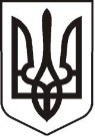 У К Р А Ї Н АЛ У Г А Н С Ь К А    О Б Л А С Т ЬП О П А С Н Я Н С Ь К А    М І С Ь К А    Р А Д АШ О С Т О Г О   С К Л И К А Н Н ЯРОЗПОРЯДЖЕННЯміського  голови26/11/2020                       м. Попасна                                        №02-02/264/1Про внесення змін до розпорядженняміського голови від 02.10.2020 №02-02/223 «Про створення комісії для проведення обстеження житла, зруйнованого внаслідок надзвичайної ситуації воєнного характеру, спричиненої збройною агресією Російської Федерації»У відповідності до постанови Кабінету Міністрів України від 02.09.2020 №767 «Питання виплати грошової компенсації постраждалим, житлові будинки (квартири) яких зруйновано внаслідок надзвичайної ситуації воєнного характеру, спричиненою збройною агресією Російською Федерації», на підставі листа начальниці гуманітарної місії «Проліска» Гриценко Л.М.,  керуючись п. 20 ч. 4 ст. ст. 42, 73 Закону України «Про місцеве самоврядування в Україні»:Виключити зі складу комісії для проведення обстеження житла, зруйнованого внаслідок надзвичайної ситуації воєнного характеру, спричиненої збройною агресією Російської Федерації  при виконавчому комітеті Попаснянської міської ради представника гуманітарної місії «Проліска» Скочій Г.Д.Ввести до складу комісії для проведення обстеження житла, зруйнованого внаслідок надзвичайної ситуації воєнного характеру, спричиненої збройною агресією Російської Федерації  при виконавчому комітеті Попаснянської міської ради представника гуманітарної місії «Проліска» – Шаповалову О.Г.Контроль за виконанням даного розпорядження залишаю за собою.Міський голова 								     Юрій ОНИЩЕНКОНікітін, 21089